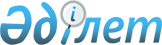 Қазақстан Республикасы Үкіметінің 2008 жылғы 18 желтоқсандағы № 1184 қаулысына өзгерістер мен толықтырулар енгізу туралыҚазақстан Республикасы Үкіметінің 2009 жылғы 30 желтоқсандағы № 2272 Қаулысы

      Қазақстан Республикасының Үкіметі ҚАУЛЫ ЕТЕДІ:



      1. «2009 - 2011 жылдарға арналған республикалық бюджет туралы» Қазақстан Республикасының Заңын іске асыру туралы» Қазақстан Республикасы Үкіметінің 2008 жылғы 18 желтоқсандағы № 1184 қаулысына мынадай өзгерістер мен толықтырулар енгізілсін:



      көрсетілген қаулының 1-қосымшасында:



      09 «Отын-энергетика кешені және жер қойнауын пайдалану» деген функционалдық топта:



      231 «Қазақстан Республикасы Энергетика және минералдық ресурстар министрлігі» деген әкімші бойынша:



      024 «Облыстық бюджеттерге, Астана және Алматы қалаларының бюджеттеріне жылу-энергетика жүйесін дамытуға берілетін нысаналы даму трансферттері» деген бағдарламада:



      «Атырау облысы» деген кіші бөлімде:



      3-бағанда:



      «Атырау облысы Исатай ауданы Жанбай селосын газдандыру» деген жолда «442 386» деген сандар «420 703» деген сандармен ауыстырылсын;



      «Атырау облысы Индер ауданы Құрылыс селосын газдандыру» деген жолда «214 687» деген сандар «208 422» деген сандармен ауыстырылсын;



      «Атырау облысы Махамбет ауданы Есбол селосын газдандыру» деген жолда «50 854» деген сандар «45 498» деген сандармен ауыстырылсын;



      «Атырау облысы Махамбет ауданы Ақжайық селосын газдандыру» деген жолда «166 090» деген сандар «151 187» деген сандармен ауыстырылсын;



      «Атырау облысы Исатай ауданы Забурунье селосын газдандыру» деген жолда «101 064» деген сандар «92 615» деген сандармен ауыстырылсын;



      «Атырау облысы Құрманғазы ауданы Орлы селосын газдандыру» деген жолда «81 419» деген сандар «100 178» деген сандармен ауыстырылсын;



      «Атырау облысы Махамбет ауданы Еңбекшіл селосын газдандыру» деген жолда «154 217» деген сандар «141 946» деген сандармен ауыстырылсын;



      «Атырау облысы Құрманғазы ауданы Дашино селосын газдандыру» деген жолда «293 421» деген сандар «306 075» деген сандармен ауыстырылсын;



      «Атырау облысы Құрманғазы ауданы Нұржау селосын газдандыру» деген жолда «46 520» деген сандар «75 292» деген сандармен ауыстырылсын;



      «Атырау облысы Махамбет ауданы Ортақшыл селосын газдандыру» деген жолда «161 129» деген сандар «148 002» деген сандармен ауыстырылсын;



      «Атырау облысы Құрманғазы ауданы Богатое селосын газдандыру» деген жолда «47 175» деген сандар «43 864» деген сандармен ауыстырылсын;



      «Атырау облысы Құрманғазы ауданы Приморье селосын газдандыру» деген жолда «26 676» деген сандар «27 293» деген сандармен ауыстырылсын;



      «Атырау облысы Құрманғазы ауданы Сафоновка селосын газдандыру» деген жолда «104 589» деген сандар «93 832» деген сандармен ауыстырылсын;



      «Атырау облысы Құрманғазы ауданы Сафоновка селосын газдандыру» деген жолдан кейін мынадай мазмұндағы жолдармен толықтырылсын:«».

      2. Осы қаулы қол қойылған күнінен бастап қолданысқа енгізіледі.      Қазақстан Республикасының

      Премьер-Министрі                                   К. Мәсімов
					© 2012. Қазақстан Республикасы Әділет министрлігінің «Қазақстан Республикасының Заңнама және құқықтық ақпарат институты» ШЖҚ РМК
				Атырау облысы Құрманғазы ауданы Жүмекен селосын газдандыру3 225Атырау облысы Құрманғазы ауданы Дәулеткерей селосын газдандыру802Атырау облысы Құрманғазы ауданы Қадырқа селосын газдандыру7 121Атырау облысы Құрманғазы ауданы Алға селосын газдандыру24 172